LAPORAN MAGANGDI PT ..........................JUDUL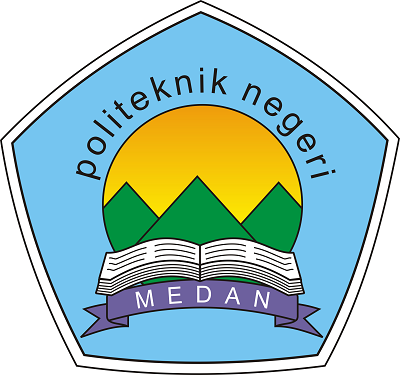 Diajukan Oleh:NAMANIM ....................................PROGRAM STUDI ……..JURUSAN………..	POLITEKNIK NEGERI MEDAN	MEDAN2022PERNYATAAN ORISINALITASYang bertandatangan di bawah ini :Nama			:NIM			:Judul Laporan Magang :…………………………………………………………..Menyatakan dengan sebenarnya bahwa laporan magang ini secara keseluruhan merupakan karya orisinal saya sendiri, bukan plagiasi sebagian atau keseluruhan dari karya tulis orang lain kecuali pada bagian-bagian yang dirujuk sebagai sumber pustaka sesuai dengan aturan penulisan yang berlaku.Demikian pernyataan ini dibuat tanpa adanya paksaan dari pihak manapun. Saya siap menanggung resiko / sanksi yang dijatuhkan kepada saya apabila kemudian ditemukan adanya pelanggaran terhadap kejujuran akademik, etika keilmuan dalam karya ini, atau ditemukan bukti yang menunjukkan ketidakaslian karya ini.Medan, ……..………………							Nama							NIMLEMBAR PENGESAHANLAPORAN MAGANGDI PT ..........................JUDULTelah disetujui dan disahkan pada tanggal: ...........................Medan, ..............................Menyetujui:Pembimbing Akademis,	Pembimbing Lapangan,(........................................)	(..........................................) NIP	.............................................Mengetahui:Ketua Jurusan,	Kepala Program Studi,,(…………………………..)	(............................................) NIP	NIPKATA PENGANTARKata pengantar adalah bagian yang digunakan untuk menyampaikan rasa syukur atas selesainya penyusunan laporan magang. Kata pengantar memuat berbagai hal sebagai berikut:Tujuan penulisan laporan atau pelaksanaan magang.Mengemukakan kesulitan-kesulitan (non ilmiah) yang ditemui pada saat magang.Ucapan terima kasih kepada beberapa pihak-pihak yang telah membantu atau mendukung penyelesaian laporan atau pelaksanaan magang.Harapan penulis terhadap magang yang telah diselesaikan.Medan, 01 Januari 2000<Nama Lengkap Penulis>DAFTAR ISIHalamanPERNYATAAN ORISINALITAS	iLEMBAR PENGESAHAN	iiKATA PENGANTAR	iiiDAFTAR ISI	ivDAFTAR TABEL	vDAFTAR GAMBAR	viDAFTAR LAMPIRAN	viiBAB 1 PENDAHULUAN	11.1	Latar Belakang	11.2	Tempat dan Jadwal Pelaksanaan Magang	11.3	Tujuan	11.4	Manfaat	21.5	Sistematika Laporan	2BAB 2 PELAKSANAAN MAGANG	42.1	Profil Perusahaan Tempat Magang	42.1.1	Sejarah Singkat Perusahaan	42.1.2	Visi dan Misi	42.1.3	Struktur Organisasi pada Unit Kerja dan Deskripsi Tugas	42.1.4	Dst…	42.2	Deskripsi Alat/ Sistem Kerja/Operasional Perusahaan	42.2.1	Kegiatan Operasional Perusahaan	42.2.2	Dst……………	42.3	Topik/ Bidang yang Diamati/ Observasi	42.4	Pembahasan	42.5	Hambatan Magang	5BAB 3 SIMPULAN DAN SARAN	63.1	Simpulan	63.2	Saran	6DAFTAR PUSTAKA	7LAMPIRAN	8DAFTAR TABELHalamanTabel 1.1 Jadwal Pelaksanaan Kegiatan Magang	iDAFTAR GAMBARHalamanGambar 1.1 Diagram Alir Bendungan	3DAFTAR LAMPIRANHalamanBAB 1
PENDAHULUANLatar BelakangLatar belakang dalam laporan magang berisikan uraian dasar dari dilakukannya kegiatan magang oleh mahasiswa dan berisi informasi singkat mengenai materi yang berkaitan dengan judul laporan magang yang diambil.Tempat dan Jadwal Pelaksanaan MagangPelaksanaan dan Jadwal Kegiatan Magang berisikan uraian singkat tempat dan waktu kegiatan magang ini dilaksanakan. Jadwal kegiatan juga disertai rincian tabel waktu/jadwal kegiatan magang. Adapun contoh:Magang dilaksanakan di instansi/PT _____ yang beralamat di Jalan ____. Kegiatan magang ini dilakukan selama 2 Bulan terhitung dari tanggal _____ sampai ____ . Adapun jadwal kegiatan yang telah dilakukan oleh penulis dirincikan dalam tabel kegiatan sebagai berikut: Tabel 1.1 Jadwal Pelaksanaan Kegiatan MagangTujuan Tujuan yang berisi hal-hal yang ingin dicapai pada saat pelaksanaan magang sesuai dengan judul yang diambil. Adapun contoh, sebagai berikut:Magang memiliki tujuan utama sebagai bentuk pembekalan bagi penulis, khususnya dalam hal bekal pengalaman di Dunia Usaha dan Dunia Industri Kerja (DUDIKA) yang sesuai dengan kompetensi ilmu. Adapun tujuan khusus lain dari kegiatan magang ini sebagai berikut :Mengaplikasikan ilmu atau teori yang telah diperoleh pada perkuliahan di Politeknik Negeri Medan, khususnya di program studi ___ di <<nama perusahaan>>Melatih kemampuan dalam beradaptasi dengan dunia kerja.Melatih sikap disiplin, profesional, dan rasa tanggung jawab kedalam dunia kerja yang sesungguhnya.ManfaatManfaat yang memuat uraian mengenai manfaat magang sesuai dengan judul yang diambil. Manfaat dapat diuraikan berdasarkan keuntungan atau potensi dari beberapa pihak, seperti bagi mahasiswa, bagi institusi, dan bagi instansi tempat magang dilakukan.Sistematika LaporanSistematika laporan yang menggambarkan secara singkat tentang sistematika penulisan laporan magang dan isi dari setiap bagian. Adapun contohnya sebagai berikut:BAB 1 PENDAHULUAN Dalam bab ini penulis mengulas tentang latar belakang masalah, pelaksanaan magang, tujuan, manfaat, dan sistematika laporan magang.BAB 2 PELAKSANAAN MAGANGDalam bab ini penulis membahas mengenai perusahaan tempat magang antara lain, profil perusahaan tempat magang yaitu PT ………………, deskripsi sistem kerja selama dilapangan, bidang yang diamati/observasi, pembahasan dan hambatan magang.BAB 3 SIMPULAN DAN SARANDalam bab ini penulis memuat simpulan yang merupakan rangkuman dari hasil pelaksanaan dan pembahasan magang sesuai topik/bidang yang diamati dan saran berisi masukan  yang relevan berkaitan dengan hasil pembahasan dalam pelaksanaan magang sesuai dengan topik/bidang kerja yang diamati.DAFTAR PUSTAKADaftar pustaka memuat semua sumber kepustakaan yang digunakan dalam pelaksanaan dan pembuatan laporan magang, baik berupa buku, majalah, maupun sumber-sumber kepustakaan lain.LAMPIRANLampiran memuat tabel, gambar, manual penggunaan alat dan hal-hal lain yang perlu dilampirkan. Untuk memperjelas uraian dalam laporan dan jika dicantumkan dalam tubuh laporan akan menggangu sistematika laporan pembahasan. Selain itu lampiran juga berisi kelengkapan administrasi magang berupa surat pengajuan permohonan magang, surat jawaban dari instansi tempat magang, dan agenda kegiatan, serta surat keterangan telah selesai melaksanakan magang.BAB 2
PELAKSANAAN MAGANGProfil Perusahaan Tempat MagangBab ini berisi gambaran umum mengenai perusahaan tempat magang, antara lain: visi misi perusahaan, status kepemilikan, sejarah singkat, struktur organisasi, unit kerja, produk, dan hal-hal lain yang perlu ditampilkanSejarah Singkat PerusahaanVisi dan MisiStruktur Organisasi pada Unit Kerja dan Deskripsi TugasDst…Deskripsi Alat/ Sistem Kerja/Operasional PerusahaanBagian ini menerangkan tentang deskripsi alat atau sistem yang di-amati/observasi di perusahaan tempat magang, baik secara keseluruhan maupun secara khusus di unit kerja tempat magang.Kegiatan Operasional PerusahaanDst……………Topik/ Bidang yang Diamati/ ObservasiBerisi tentang penjelasan secara lengkap tentang cara kerja alat/ sistem kerja/ tata kelola yang diamati pada saat magang.PembahasanBerisikan pembahasan terhadap topik/bidang yang diamati/observasi dengan membahas suatu permasalahan/objek yang nantinya dapat diselesaikan dengan teori yang ada.Hambatan MagangHambatan-hambatan apa saja yang dijumpai selama menjalani PKL, seperti misalnya permasalahan yang terjadi di tempat PKL tidak dapat diselesaikan secara teoritis. Karena menyangkut budaya atau biasa terjadi/lumrah, dan sebagainya.BAB 3
SIMPULAN DAN SARANSimpulanSimpulan memuat rangkuman dari hasil pelaksanaan dan pembahasan magang sesuai topik/bidang yang diamati.SaranSaran berisi berbagai saran yang relevan berkaitan dengan hasil pembahasan dalam pelaksanaan magang sesuai dengan topik yang diamati.DAFTAR PUSTAKALAMPIRANNoNama KegiatanWaktu PelaksanaanWaktu PelaksanaanWaktu PelaksanaanWaktu PelaksanaanWaktu PelaksanaanWaktu PelaksanaanWaktu PelaksanaanWaktu PelaksanaanNoNama Kegiatan01 Jan 2001 Jan 2001 Jan 2001 Jan 2001 Jan 2001 Jan 2001 Jan 2001 Jan 201Pengarahan / Sosialisasi Magang di Prodi2Pencarian Lokasi Magang3Dst…